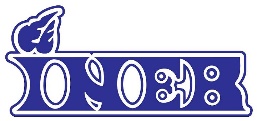 International Network of Engaged Buddhists2024 Guidelines and Application to Request Funds from theSombath Somphone Memorial FundThe International Network of Engaged Buddhists – INEB, based in Bangkok, Thailand, announces the availability of small grant funds through the Sombath Somphone Memorial Fund. Applications can be submitted by non-profit organizations, or small groups and individuals from countries in the Mekong Sub-Region (Cambodia, Laos, Myanmar, Thailand, Vietnam and the southwest region of China).The project implementation period is May 1 through October 31, 2024.Objectives of the Fund:To provide full or partial scholarships, especially to marginalized children and young people seeking to complete their education in schools or colleges.To provide small grants to active young adults (up to 35 years of age) to initiate start-up work or activities for youth in community education or development.To support organizations working to provide education or humanitarian relief to at risk children and families.Amount of funds Requested - Applicants may request up to 3,000 USD.Geographic Target AreaThe target area of the recipients will be from countries in the Mekong Sub-Region (Cambodia, Laos, Myanmar, Thailand, Vietnam and the southwest region of China).Target groupsMarginalized childrenActive and socially engaged young adultsAt risk children and families in need of emergency supports and/or humanitarian assistanceApplication deadline is 31 March 2024.Please submit the completed application to sombathfund@inebnetwork.orgApplicationPlease complete the following required information. These funds may be used to support new initiatives or ongoing programs. Funds cannot be used to construct or renovate buildings, or purchase large equipment. Essential office supplies and stationery like paper, pens, workshop supplies are allowed.Please prepare the budget using United States Dollars. If funds are being matched, please show the amount being matched in the total budget.Describe in detail what the initiative’s anticipated results are (Outputs, Outcomes, Impact): DocumentationPhoto Documentation:  The Project is expected to provide high quality photos which can be used in INEB’s documents, as well as through its website and social media outlets.Reporting RequirementsProjects will be required to submit a report with financial and narrative information about how the funds were expended, this includes the number of direct beneficiaries and indirect beneficiaries. Projects will be sent report forms. Financial Accountability:  The project is required to maintain financial documents needed for independent audits. It will also submit necessary forms to INEB regarding receipt of funds and bank transactions.____________________________________________	                  _________________________Signature of Applicant							Application dateOrganization or small group’s nameIndividual’s nameApplicant’s DetailsApplicant’s DetailsApplicant’s DetailsApplicant’s name – non-profit, organization,  small group, or individual requesting fundsApplicant’s name – non-profit, organization,  small group, or individual requesting fundsAddressAddressEmailEmailPhone and fax numbersPhone and fax numbersWebsite address; social media, e.g., FB or Twitter, etc.Website address; social media, e.g., FB or Twitter, etc.Name and position of contact personName and position of contact personAddressAddressEmailEmailPhone and fax numbersPhone and fax numbersIf applicant is a non-profit organization, then provide the country registration number, If applicant is a non-profit organization, then provide the country registration number, Bank DetailsBank DetailsBank DetailsName bank account for the organization, small group or individualName bank account for the organization, small group or individualAccount number:Account number:Name of the bank:Name of the bank:Bank address:Bank address:IBAN number:SWIFT code:IBAN number:SWIFT code:References:Provide the names and contact information for 2 references.References:Provide the names and contact information for 2 references.References:Provide the names and contact information for 2 references.Reference #1Reference #1Reference #1Name of referenceAddressEmailPhone and fax numbersReference #2Reference #2Reference #2Name of reference AddressEmailPhone and fax numbersDescription of Applicant Description of Applicant Description of Applicant Please give an overview and background of your organization, small group  or individual that is applying for funds. For organizations, this includes the year it was established, its mission, experience, and whether this is a new initiative or how this initiative may complement ongoing programs. Small groups or individual applicants need to also describe their background and experience which qualifies them to receive funds.Please give an overview and background of your organization, small group  or individual that is applying for funds. For organizations, this includes the year it was established, its mission, experience, and whether this is a new initiative or how this initiative may complement ongoing programs. Small groups or individual applicants need to also describe their background and experience which qualifies them to receive funds.Please give an overview and background of your organization, small group  or individual that is applying for funds. For organizations, this includes the year it was established, its mission, experience, and whether this is a new initiative or how this initiative may complement ongoing programs. Small groups or individual applicants need to also describe their background and experience which qualifies them to receive funds.Project Description:  Describe specifically how funds received will be used.Project Description:  Describe specifically how funds received will be used.Project Description:  Describe specifically how funds received will be used.Situation AnalysisSituation AnalysisSituation AnalysisScope of the Initiative: Please give an overview of the current need and situation in the communities where the project will be implemented. Include the target groups, geographic locations (province, district, villages, etc.) and numbers of both direct and indirect beneficiaries. Include any specific challenges or risks.Scope of the Initiative: Please give an overview of the current need and situation in the communities where the project will be implemented. Include the target groups, geographic locations (province, district, villages, etc.) and numbers of both direct and indirect beneficiaries. Include any specific challenges or risks.Scope of the Initiative: Please give an overview of the current need and situation in the communities where the project will be implemented. Include the target groups, geographic locations (province, district, villages, etc.) and numbers of both direct and indirect beneficiaries. Include any specific challenges or risks.Project ImplementationProject ImplementationProject ImplementationDescribe the project design, methodology and implementation process for the activities that your organization will be undertaking. This includes:  staff, coordination with local authorities and volunteers, ability to access locations that are difficult to reach, time frames and other information. The project implementation period is July 1, 2023, through December 31, 2023.Describe the project design, methodology and implementation process for the activities that your organization will be undertaking. This includes:  staff, coordination with local authorities and volunteers, ability to access locations that are difficult to reach, time frames and other information. The project implementation period is July 1, 2023, through December 31, 2023.Describe the project design, methodology and implementation process for the activities that your organization will be undertaking. This includes:  staff, coordination with local authorities and volunteers, ability to access locations that are difficult to reach, time frames and other information. The project implementation period is July 1, 2023, through December 31, 2023.Project Details Project Details Time PeriodTime PeriodGeographic locationNumber and name of villages, townships, or districts, etc. Geographic locationNumber and name of villages, townships, or districts, etc. Estimated total number of direct beneficiariesEstimated total number of indirect beneficiaries Break out for both direct and indirect beneficiaries by:HouseholdsIndividualsMen, women and othersChildrenPlease disclose and describe whether funds from other organizations are being received to support your initiative. Give the organization’s name and amount of funds providedPlease disclose and describe whether funds from other organizations are being received to support your initiative. Give the organization’s name and amount of funds providedIf matching funds are being provided, please describe how these funds will be used to support the initiative.If matching funds are being provided, please describe how these funds will be used to support the initiative.Proposed BudgetProposed BudgetProposed BudgetProposed BudgetItemUnit CostTotal cost(Local Currency)Total cost(USD)Matching funds Sub-totalTotal Funds RequestedDateOutputOutcomeImpact